§581.  Withdrawal1.  Assessor determination; owner request.  If the assessor determines that land subject to this subchapter no longer meets the requirements of this subchapter, the assessor must withdraw the land from taxation under this subchapter.  An owner of land subject to taxation under this subchapter may at any time request withdrawal of that land from taxation under this subchapter by certifying in writing to the assessor that the land is no longer to be classified under this subchapter.[PL 2009, c. 577, §1 (AMD).]1-A.  Notice of compliance.  No earlier than 185 days prior to a deadline established by section 574‑B, if the owner has not yet complied with the requirements of that section, the assessor must provide the owner with written notice by certified mail informing the owner of the statutory requirements that need to be met to comply with section 574‑B and the date of the deadline for compliance or by which the parcel may be transferred to another current use program.  The notice must also state that if the owner fails to meet the deadline for complying with section 574‑B or transferring the parcel to another current use program, a supplemental assessment of $500 will be assessed and that continued noncompliance will lead to a subsequent supplemental assessment of $500.  If the notice is issued less than 120 days before the deadline, the owner has 120 days from the date of the notice to provide the assessor with the documentation to achieve compliance with section 574‑B or transfer the parcel to another current use program, and the notice must specify the date by which the owner must comply.If the owner fails to provide the assessor with the documentation to achieve compliance with section 574‑B or transfer the parcel to another current use program by the deadline specified in the notice, the assessor shall impose a $500 penalty to be assessed and collected as a supplemental assessment in accordance with section 713‑B.  The assessor shall send notification of the supplemental assessment by certified mail and notify the owner that, no later than 6 months from the date of the 2nd notice, the owner must comply with the requirements of section 574‑B or transfer the parcel to another current use program and that failure to comply will result in an additional supplemental assessment of $500 and the owner will have an additional 6-month period in which to comply with these requirements before the withdrawal of the parcel and the assessment of substantial financial penalties against the owner.At the expiration of 6 months, if the owner has not complied with section 574‑B or transferred the parcel to another current use program, the assessor shall assess an additional $500 supplemental assessment.  The assessor shall send notification of the 2nd supplemental assessment by certified mail and notify the owner that, no later than 6 months from the date of the notice, the owner must comply with the requirements of section 574‑B or transfer the parcel to another current use program or the land will be withdrawn from taxation under this subchapter.If the owner has not complied within 6 months from the date of the 2nd supplemental assessment, the assessor shall remove the parcel from taxation under this subchapter and assess a penalty for the parcel's withdrawal pursuant to subsection 3.This subsection does not limit the assessor from issuing other notices or compliance reminders to owners at any time in addition to the notice required by this subsection.[PL 2021, c. 630, Pt. C, §4 (AMD).]2.  Withdrawal of portion.  In the case of withdrawal of a portion of a parcel, the owner, as a condition of withdrawal, shall file with the assessor a plan showing the area withdrawn and the area remaining subject to taxation under this subchapter. In the case of withdrawal of a portion of a parcel, the resulting portions must be treated after the withdrawal as separate parcels under section 708.[PL 2007, c. 627, §16 (RPR).]3.  Penalty.  If land is withdrawn from taxation under this subchapter, the assessor shall impose a penalty upon the owner. The penalty is the greater of:A.  An amount equal to the taxes that would have been assessed on the land on the first day of April for the 5 tax years, or any lesser number of tax years starting with the year in which the land was first classified, preceding the withdrawal had that land been assessed in each of those years at its just value on the date of withdrawal less all taxes paid on that land over the preceding 5 years, or any lesser number of tax years starting with the year in which the land was first classified, and increased by interest at the prevailing municipal rate from the date or dates on which those amounts would have been payable; and  [PL 2021, c. 630, Pt. C, §5 (AMD).]B.  An amount computed by multiplying the amount, if any, by which the just value of the land on the date of withdrawal exceeds the 100% valuation of the land pursuant to this subchapter on the preceding April 1st by the following rates.(1)  If the land was subject to valuation under this subchapter for 10 years or fewer prior to the date of withdrawal, the rate is 30%.(2)  If the land was subject to valuation under this subchapter for more than 10 years prior to the date of withdrawal, the rate is 30% reduced by one percentage point for each full year beyond 10 years that the land was subject to valuation under this subchapter prior to the date of withdrawal, except that the minimum rate is 20%.  [PL 2021, c. 630, Pt. C, §5 (AMD).]For purposes of this subsection, just value at the time of withdrawal is the assessed just value of comparable property in the municipality adjusted by the municipality's certified assessment ratio.[PL 2021, c. 630, Pt. C, §5 (AMD).]4.  Assessment and collection of penalties.  The owner shall pay the penalties for withdrawal under this section upon withdrawal to the tax collector as additional property taxes. Penalties may be assessed and collected as supplemental assessments in accordance with section 713‑B.[PL 2021, c. 630, Pt. C, §6 (AMD).]5.  Eminent domain.  A penalty may not be assessed under this section if the withdrawal of the parcel is occasioned by a transfer to the State or other entity holding the power of eminent domain resulting from the exercise or threatened exercise of that power.[PL 2021, c. 630, Pt. C, §7 (AMD).]6.  Relief from requirements.  Upon withdrawal, the land is relieved of the requirements of this subchapter immediately and is returned to taxation under subchapter 2 beginning the April 1st following withdrawal.[PL 2021, c. 630, Pt. C, §8 (AMD).]7.  Reclassification under other current use program.  A penalty may not be assessed upon the withdrawal of land from taxation under this subchapter if the owner applies for classification of that land in another current use program prior to withdrawal and that application is accepted. If a penalty is later assessed under section 1112‑C or 1138, the period of time that the land was taxed as forest land under this subchapter is included for purposes of establishing the amount of the penalty.[PL 2021, c. 630, Pt. C, §9 (AMD).]8.  Report of penalty.  A municipality that receives a penalty for the withdrawal of land from taxation under this subchapter must report the total amount received in that reporting year to the State Tax Assessor on the municipal valuation return form described in section 383.[PL 2007, c. 627, §16 (RPR).]SECTION HISTORYPL 1971, c. 616, §8 (NEW). PL 1973, c. 308, §12 (AMD). PL 1975, c. 726, §1 (AMD). PL 1977, c. 509, §§8,9 (AMD). PL 1979, c. 445, §§1,2 (AMD). PL 1981, c. 517, §12 (AMD). PL 1981, c. 663 (AMD). PL 1983, c. 400, §§1,3 (AMD). PL 1987, c. 852, §3 (AMD). PL 1987, c. 861, §41 (AMD). PL 1991, c. 546, §8 (AMD). PL 1991, c. 824, §A71 (AMD). PL 1993, c. 452, §5 (AMD). PL 2007, c. 425, §1 (AMD). PL 2007, c. 438, §18 (RPR). PL 2007, c. 627, §16 (RPR). PL 2009, c. 577, §§1, 2 (AMD). PL 2011, c. 618, §4 (AMD). PL 2021, c. 630, Pt. C, §§4-9 (AMD). The State of Maine claims a copyright in its codified statutes. If you intend to republish this material, we require that you include the following disclaimer in your publication:All copyrights and other rights to statutory text are reserved by the State of Maine. The text included in this publication reflects changes made through the First Regular and First Special Session of the 131st Maine Legislature and is current through November 1, 2023
                    . The text is subject to change without notice. It is a version that has not been officially certified by the Secretary of State. Refer to the Maine Revised Statutes Annotated and supplements for certified text.
                The Office of the Revisor of Statutes also requests that you send us one copy of any statutory publication you may produce. Our goal is not to restrict publishing activity, but to keep track of who is publishing what, to identify any needless duplication and to preserve the State's copyright rights.PLEASE NOTE: The Revisor's Office cannot perform research for or provide legal advice or interpretation of Maine law to the public. If you need legal assistance, please contact a qualified attorney.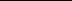 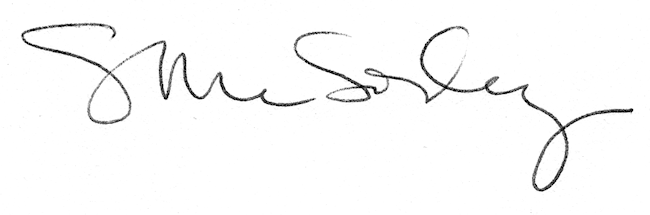 